Thursday, February 27th, 2013 – Basketball Poster AssignmentBasic, simple advertisement for Basketball Games here at BLMS.Leave a blank space for the Date and time for the games.Leave a blank space for the name of the other team playing against.Insert at least one picture/clipart of Bengal Tiger.Example of possible layout: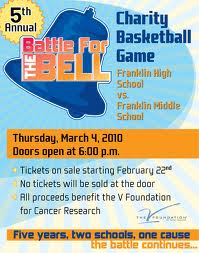 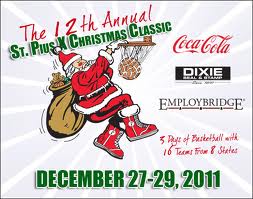 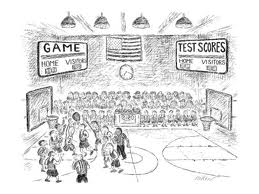 